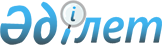 Есіл ауданының Есіл қаласы және селолық елді мекендеріндегі жер учаскелері үшін төлемақының базалық ставкаларына түзету коэффициенттерін бекіту туралы
					
			Күшін жойған
			
			
		
					Ақмола облысы Есіл аудандық мәслихатының 2013 жылғы 8 тамыздағы № 21/4 шешімі. Ақмола облысының Әділет департаментінде 2013 жылғы 20 қыркүйекте № 3813 болып тіркелді. Күші жойылды - Ақмола облысы Есіл аудандық мәслихатының 2014 жылғы 25 желтоқсандағы № 36/13 шешімімен      Ескерту. Күші жойылды - Ақмола облысы Есіл аудандық мәслихатының 25.12.2014 № 36/13 (ресми жарияланған күнінен бастап қолданысқа енгізіледі) шешімімен.      РҚАО ескертпесі.

      Құжаттың мәтінінде түпнұсқаның пунктуациясы мен орфографиясы сақталған.

      2003 жылғы 20 маусымдағы Қазақстан Республикасының Жер кодексінің 9, 11 баптарына, «Қазақстан Республикасындағы жергілікті мемлекеттік басқару және өзін-өзі басқару туралы» 2001 жылғы 23 қаңтардағы Қазақстан Республикасының Заңының 6 бабына сәйкес, Есіл аудандық мәслихаты ШЕШІМ ЕТТІ:



      1. Есіл ауданының Есіл қаласы және селолық елді мекендеріндегі жер учаскелері үшін төлемақының базалық ставкаларына түзету коэффициенттері 1, 2 қосымшаларға сәйкес бекітілсін.



      2. Осы шешім Ақмола облысының Әділет департаментінде мемлекеттік тіркелген күнінен бастап күшіне енеді және ресми жарияланған күнінен бастап қолданысқа енгізіледі.      Сессия төрағасы,

      аудандық мәслихат хатшысы                  С.Құдабаев      КЕЛІСІЛДІ      Есіл ауданының әкімі                       Қ.Рахметов

Есіл аудандық мәслихатының

2013 жылғы 8 тамыздағы  

№ 21/4 шешіміне      

1 қосымша          

Есіл ауданының Есіл қаласы жер учаскелері үшін төлемақының базалық ставкаларына түзету коэффициенттері

Есіл аудандық мәслихатының

2013 жылғы 8 тамыздағы  

№ 21/4 шешіміне      

2 қосымша          

Есіл ауданының селолық елді мекендеріндегі жер учаскелері үшін төлемақының базалық ставкаларына түзету коэффициенттері
					© 2012. Қазақстан Республикасы Әділет министрлігінің «Қазақстан Республикасының Заңнама және құқықтық ақпарат институты» ШЖҚ РМК
				Аймақ №Жер учаскелері үшін төлемақының базалық ставкаларына түзету коэффициенттеріАймақтардың шекаралары123І1.7Аймақ қаланың орталығында орналасқан. Аймақ шекарасының солтүстігінен стадионды, автомай құю станциясын және көп қабатты тұрғын үйлерді қоса алғанда, Космонавтар көшесінің бойында орналасқан солтүстік көшелер өтеді. Аймақ шекарасының шығысы Ростов көшесі, Строительная көшесі, АТК көшелеріндегі тұрғын үй құрылыстарын қоса алғанда «Есіл қаласы - Свободный селосы» бағытындағы автожол бойынан өтеді. Батыс жағынан Николай Самохвалов атындағы шағын аудан мен метеостанция ғимараты кіреді.ІІ1.4Аймақ қаланың солтүстік-батыс бөлігінде орналасқан және Пивзавод көшесі, ПЛ-7 көшесі бойында орналасқан ПЛ-7, қосалқы станциясы және тұрғын үй құрылыстары жерлері кіреді.ІІІ1.4Аймақ солтүстігінде «Қазақстан Темір Жолы» Ұлттық компаниясы» акционерлік қоғамы темір жолының оңтүстігіне қарай өтеді. Оңтүстігінде № 1 орта мектеп ғимаратын қоса алғанда Кооператив көшесінің солтүстік жағы өтеді. Шығысында Дорожная көшесі мен темір жол өтеді. Батысында Заводская көшесі, Садовая көшесі, Трудовая көшесі, Ишимская көшесі бойындағы тұрғын үй құрылыстары кіреді.ІV1.3Аймақ қаланың шығыс бөлігінде орналасқан. Элеватор көшесі, Нефтебаза көшесі, Зеленая көшесі, Степная көшесі, Первомай көшесі бойында орналасқан тұрғын үй құрылыстары кіреді.V1.2Аймақ қаланың батыс бөлігінде орналасқан және Мостопоезд шағын ауданындағы тұрғын үй құрылыстары кіреді. Солтүстігінде «Есіл қаласы - Қостанай қаласы» бағытындағы темір жолмен шекараласады.VІ1.3Аймақ қаланың оңтүстік-батыс бөлігінде орналасқан және Мирный кенті кіреді.VІІ1.1Аймақ қаланың солтүстігінде орналасқан. Шығысында «Есіл қаласы - Свободный селосы» автожолымен іргелес, батысында Северный шағын ауданы кіреді.VІІІ1.5Аймақ қаланың шығыс бөлігінде, «Астана қаласы-Есіл қаласы» солтүстік темір жолдарына қарай орналасқан және Московская көшесі бойынан өтеді «Есіл ұн тарту комбинаты», «УМС», «Учебно-производственный центр «Мастер»» жауапкершілігі шектеулі серіктестігінің, «Агромашхолдинг» акционерлік қоғамының, Сагаровский жеке кәсіпкерінің, «Бахыт-1» автомай құю станциясының нысандары кіреді.ІХ1.4Аймақ қаланың орталық және батыс бөліктерінде орналасқан. Темір жолдары, «Қазақстан Темір Жолы» Ұлттық компаниясы», «Локомотив» акционерлік қоғамдары, «Қазақстан отын-экономикалық кешені» жауапкершілігі шектеулі серіктестігі, № 3 қазандық ғимараты және СМП-825 кенті кіреді.Х1.4Аймақ қаланың шығыс бөлігінде орналасқан және «Есіл-дән» акционерлік қоғамының элеваторының және «Эйгерд» жеке кәсіпкерінің наубайханасының ғимаратын қоса алғанда, Элеваторная көшесінің бойынан өтеді.ХІ1.4Аймақ қаланың оңтүстік бөлігінде орналасқан және Промышленный проспектісінің екі жағында орналасқан өндірістік нысандар кіреді. Солтүстігінде «Шаңырақ-Р» жауапкершілігі шектеулі серіктестігінің нысандары бар. Оңтүстік шығысында «Сары-арқа Астық» диірмені және тазарту құрылғылары орналасқан. Солтүстік шығысында – «Иран», «Есіл Ұн», «Агротехника-2030», «Атбасар – Газ» жауапкершілігі шектеулі серіктестіктерінің, «Қазақстан Темір Жолы Ұлттық компаниясы» акционерлік қоғамының нысандары. Шығысында – Ветстанция көшесі бойында орналасқан, ветеринарлық зертхана ғимараты. Орталық бөлігінде - «АРЭК - энерго өтім» жауапкершілігі шектеулі серіктестігінің нысандары. Аймақ батыс бөлігінде Мирный шағын ауданы мен «Есіл қаласы-Арқалық қаласы» темір жолымен шектеседі, «Виктория» шаруа қожалығының, «Иран» жауапкершілігі шектеулі серіктестігінің, «Жол Жөндеуші» акционерлік қоғамының нысандары кіреді.ХІІ1.1Аймақ қаланың шетін қамтиды. Солтүстігінде, «Есіл қаласы-Сұрған селосы» автожолы бойында су айдауыш мұнара және зираттар орналасқан. Оңтүстігінде – Мирный шағын ауданымен шектеседі. Шығысында, «Есіл қаласы - Астана қаласы» автожолы бойында: «ҚазМұнайГаз» - өңдеу және маркетинг», «Бахыт - 1», «Гелиос» авто май құю станциялары және «Жаңа Жол» дәмханасы жол бойындағы нысандар орналасқан. Аймақ батысында Мостопоезд шағын ауданымен және «Есіл қаласы – Қостанай қаласы» бағытындағы темір жолмен шектеседі, тазарту құрылғылары және қаланың өндірістік аймағына кіре беріс темір жолдары кіреді.Аймақ №Жер учаскелері үшін төлемақының базалық ставкаларына түзету коэффициенттеріАймаққа енетін селолық елді мекендердің атауы (селолық округтер бойынша)123І2,001-277-018 Свободный селосы (Свободный селосы)І1,801-277-034 Ақсай селосы (Ақсай селосы)І1,801-277-006 Красивый селосы (Красивый селолық округі)І1,701-277-046 Бұзылық селосы (Бұзылық селолық округі)1,83аймақ бойынша орташа мағынаІІ1,601-277-037 Курский селосы (Курский селосы)ІІ1,501-277-02 Двуречный селосы (Двуречный селолық округі)ІІ1,501-277-001 Красногор кенті (Красногор кенті)ІІ1,501-277-044 Московский селосы (Московский селосы)ІІ1,401-277-024 Жаныспай селосы (Жаныспай селолық округі)ІІ1,401-277-026 Заречный селосы (Заречный селолық округі)ІІ1,401-277-038 Раздольный селосы (Раздольный селосы)ІІ1,401-277-047 Сұрған селосы (Бұзылық селолық округі)ІІ1,401-277-009 Ярослав селосы (Ярославка селосы)1,46аймақ бойынша орташа мағынаIII1,301-277-018 Знаменка селосы (Знаменка селолық округі)III1,301-277-048 Юбилейный селосы (Юбилейный селолық округі)III1,301-277-006 Красивая станциясы (Красивый селолық округі)III1,201-277-030 Қаракөл селосы (Қаракөл селолық округі)III1,201-277-028 Игілік селосы (Красногор кенті)III1,201-277-032 Орлов селосы (Орловка селосы)III1,201-277-021 Приишимка селосы (Двуречный селолық округі)III1,201-277-044 Ковыльный селосы (Жаныспай селолық округі)III1,101-277-022 Ейский селосы (Біртал селолық округі)III1,101-277-028 Калачи селосы (Красногор кенті)III1,101-277-040 Интернациональный селосы (Юбилейный селолық округі)1,20аймақ бойынша орташа мағынаІV1,001-277-016 Речной селосы (Қаракөл селолық округі)ІV1,001-277-006 Тасоба селосы (Красивый селолық округі)ІV1,001-277-006 Құмай селосы (Красивый селолық округі)ІV1,001-277-006 Ленинский селосы (Красивый селолық округі)ІV0,901-277-018 Елтай селосы (Знаменка селолық округі)ІV0,801-277-042 Біртал селосы (Біртал селолық округі)ІV0,801-277-014 Алматы селосы (Біртал селолық округі)ІV0,801-277-026 Дальный селосы (Заречный селолық округі)0,91аймақ бойынша орташа мағына